Nova Proof PU 815Polyurethane Waterproofing Membrane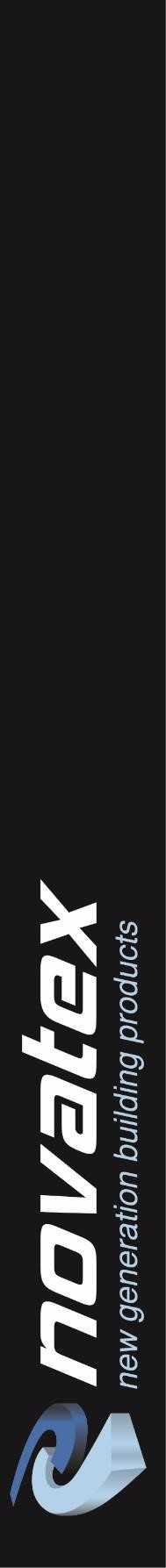 TECHNICAL DATA SHEET Nova Proof PU 815 is a Moisture Cured Polyurethane, highly elastic waterproofing membrane. Nova Proof PU 815 conforms to AS/NZS 4858:2004 “wet area membranes” as a class III membrane.  Nova Proof PU 815 is a one-part light grey pre- mixed product that does not require mixing.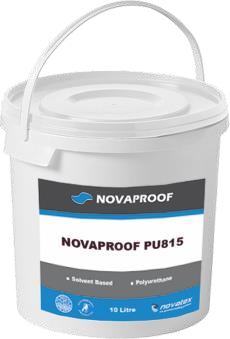 Fast curingUsed for internal and external applications. Commercial and residential workSuperior strength.Can be used over a large range of surfaces.Unique technology for greater flexural and shear strengths. Based on high performance polymer technology 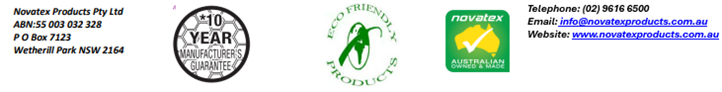 Nova Proof PU 815: Polyurethane Waterproofing MembraneDesigned for fixing. Suitable for wall and floor applications for internal and external use. Can be used in shower recesses, bathrooms, laundries and external verandas, retention tanks and planter boxes.  Substrates  Concrete, renders, screeds, blockwork, gyprock, plaster board and fibre cement surfaces. Preparation  Ensure surfaces are sound and free from movement, oil, grease, wax, dust, any curing and release agents and any other barrier materials. Surface needs to be dry before coating, with no residue or permanent damp.  Concrete & Cement Render Screeds Ensure all concrete slabs are allowed to cure for at least 7 days in accordance with AS 3958.1-2007 and have a wood float finish. The maximum variation in the plane of the concrete must not exceed 5mm in 3 metres for floors and 4mm in 2 metres for walls. Steel trowelled finished concrete surfaces must be mechanically abraded. All render surfaces must be allowed to cure for at least 24 hrs. prior to commencing tiling. Plaster Board /Fibre Cement Sheet Wall and Floor  Fibre cement sheets when used as an underlay or wall/floor material must be a minimum of 6mm in thickness for walls and 10 mm thickness for floors. For heavy commercial application it should be a minimum of 8mm for walls and 15mm thickness for floors and be fixed in accordance with the manufacturer’s specifications and the relevant standards. Compressed fibre cement sheets when used as wall or floor material must be at least 15 mm in thickness for floors and 9mm thickness for walls and be fixed in accordance with the manufacturer’s specifications and the relevant standards. Plasterboard sheets when used as wall material must be at least 10mm thickness for walls and be fixed in accordance with the manufacturer’s specifications and the relevant standards. Mixing  Nova proof l is a one-part premixed product that does not require mixing. Application  All internal waterproofing should be carried out in accordance with AS3740 (Internal Wet Areas). External waterproofing should be carried out in accordance with AS5654.2:2009 Exterior Membranes Application. Apply two coats using a roller or a brush to achieve a dry film thickness of at least 1mm on floors and 0.75mm on walls.Put Novatex Elasto Bandage and Elasto Prefabricated Corners to wet membrane and paint over with Nova proof PU 815 to bed into joint. Use Novatex Elasto spindles for all tap holes. Once first coat has dried apply a second coat of Nova proof PU 815 at 90deg to the first. This will ensure that complete coverage is achieved, and no air bubbles exist.  A third coat may be required if imperfections are present in the membrane. A final inspection is recommended over surface to make sure no pinholes are evident. For optimum performance a minimum of 1.5litres/m2 for horizontal surface and 1.0litre/m2 on vertical upturns and returns is recommended. Once waterproofing is completed allow Nova Proof PU 815 to dry for a minimum of 24hrs at 20°C (longer in cool temperatures or dry conditions). The information supplied is to the best of our knowledge true and accurate. The actual application of the product is beyond the manufacturer’s control. Any failure or damage caused by the incorrect usage of the product is not the responsibility of the manufacturer. The manufacturer insists that all workmanship must be carried out in accordance with the manufacturer’s specification. To the full extent permitted by law, Novatex Products Pty Ltd liability is limited to its discretion, to replacement of good or the supply of equivalent goods. Nova Proof PU 815: Polyurethane Waterproofing MembraneCoverage  The coverage will vary depending on substrate, site conditions and application, A minimum of 2 coats is recommended to be applied, at a minimum coverage of 1.5 litres/m2 for general wet area applications.  Packaging Nova Proof PU 815 comes in16 kg pail. Shelf Life  Nova Proof PU 815 when stored in a cool, dry environment in original pails will have a shelf life of 12 months.  Clean up. Nova proof PU 815 is not water soluble, either discard tools or clean tools while membrane is still wet using PU thinners (ensure protective gear is used while cleaning). Precautions 	 Nova Proof is a Hazardous product. In case of eye contamination, rinse thoroughly with clean water. If irritation persists, seek medical advice.  Nova proof PU815 is not recommended for direct stick tiling. Use PU815 as a heavy duty under screed membrane.  When used as an exterior membrane, PU 815 should not remain exposed for long periods of time. PU815 must be covered with a screed or other covering to protect it from UV light. PU 815 is not suitable as a fully exposed membrane. PU 815 is not a trafficable membrane. Protect membrane from damage by other trades. Protect membrane from rain, water, bad weather until it is fully cured. Do not apply where damp or Hydrostatic pressure is evident. For applications/situations not mentioned contact Novatex office. Manual Handling  Manual handling of this pail without due care and attention may result in personal injury.  Technical Data Contact Us  For further technical information, please contact Novatex Products on 02 9757 3525.  Appearance Grey Re Coat 24 hours @ 20⁰C  Following trades 72 hours @ 250C and 50% RH Complete Cure time 7 days @250C and 50% RH Dry film thickness 1-2mm Specific gravity of mixed product 1.28kg/litre Solids content >90% Elongation >600% 